MENU○ References to allergens ○ Vegan options (ask the staff for more information)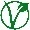 DRINKSSnacks and SaladMain dishBacked bread with cheese and bacon ①③④⑦⑨⑩2.00€“Kaķīša klukste” (orange marinade chicken filet with roasted vegetables) ①③⑦⑨⑩7.90€Greek salad with goat cheese ④⑤⑦4.50€Spicy grill meat (with potatoes and fresh vegetable salad) ③⑨⑩⑫7.90€Caesar salad with tiger prawns ②③⑦⑩⑭5.60€Salmon with roasted vegetables③④⑤⑦⑨⑫12.00€Caesar salad with bacon ①③⑦⑩4.50€Smoked sausages (with fried potatoes and fresh salad) ①⑥⑨⑩6.50€Caesar salad with chicken ①③⑦⑨⑩5.00€Tyrolean pie (potato, smoked meat, sweet cream and cheese) ③⑦⑩6.00€Beer snacks ①③⑥⑦4.10€Salmon pie (salmon, potato, broccoli, sweet cream) ③④⑦10.00€Falafel with salad and veganese①⑥⑩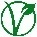 5.50€ Wrap with sweet potato fries①⑥⑨⑩⑬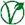 5.50€SoupsDessertsSpicy tomato soupPancakes  ①③④⑦  with  chickpeas①⑥4.00€with jam or chocolate3.50€with goat cheese⑦⑧⑩4.50€with ice-cream4.00€with shrimps⑩⑭4.50€Chocolate fondant①③④⑦⑧4.50€Mushroom soup①⑦4.20€Cold cake③⑦⑧4.50€Cold beetroot soup ③①4.00€Curd cream with strawberry sauce⑦⑬4.00€Soft drinksLiqueur (40ml)CocktailsMilk ⑦1.00€Moka1.50€Pina colada5.50€Juice1.20€Riga balsam liqueur1.90€Strawberry daiquiri5.00€Cola, Fanta, Sprite (0,5l)1.70€Cointreau2.70€Mojito5.00€Water1.50€Plum2.20€Aperol spritz5.50€Mineral water “Borjomi”2.00€Non-alcoholic beer2.50€Milkshake3.00€Hot drinksBalsam (40ml)Cognac, Brandy (50ml)Coffee2.00€„Rīga” Black Balsam1.90€Bonaparts1.50€Caffe Latte ⑦2.50€Black currant balsam1.90€Ararat 5*2.90€Cappuccino ⑦2.50€Jegermeister2.60€Metaxa 5*2.90€Tea 1.90€Henessy V.S.O.P6.40€Grenadin tea with fruits2.80€Rum (40ml)Affogato3.00€Bacardi Light 2.60€Cocoa2.50€Bacardi Black2.60€Hot balsam3.50€Stroh 80%3.30€Vodka(40ml)Tekila (40ml)WineLB Vodka1.50€Sauza blanco	2.90€Rīgas champagne 750ml8.00€Finlandia Cranberry2.60€Sauza gold2.90€Prosecco  D.O.C. 750ml12.00€Russkiy Standart2.60€Red, White wine 180ml4.50€BeerGin (100ml)Aperitif (80ml)Valmiermuiža (0,5)3.50€Beefeeter4.40€Martini Bianco3.00€Valmiermuiža (0,3)3.00€Campari Bitter4.00€